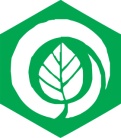 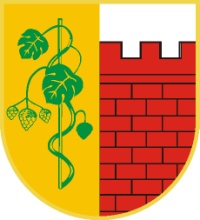 ZP/27-8/2/2014                                                                                     Witnica, 27 sierpnia 2014 r.Uczestnicy postępowania o udzielenie zamówienia Dotyczy postępowania prowadzonego w trybie przetargu nieograniczonego pn: „Dostawa prefabrykatów betonowych”.ODPOWIEDŹ NA ZAPYTANIE DO SIWZZamawiający – Gmina Witnica, działając na podstawie art. 38 ust. 1 i 2 ustawy z dnia 29 stycznia 2004 r. Prawo zamówień publicznych (tekst jedn. Dz. U. z 2013 r. poz. 907 z póź. zm.), odpowiada na pytanie, jakie wpłynęło od wykonawcy w dniach 27 sierpnia 2014 roku, w stosunku do treści Ogłoszenia o zamówieniu oraz treści Specyfikacji Istotnych Warunków Zamówienia w przedmiotowym postępowaniu przetargowym.PYTANIE:Proszę o udzielenie informacji czy w Formularzu cenowym cena za krawężniki łukowe R-6 i R-5 ma być podana w szt. czy w mb gdyż nasze krawężniki mają wymiar 78 cm i chcielibyśmy się ustosunkować do tego.ODPOWIEDŹ:Zamawiający dokonał opisu przedmiotu zamówienia zgodnie z przepisami ustawy – Prawo zamówień publicznych. W treści Specyfikacji Istotnych Warunków Zamówienia pkt. 3 ppkt.2 Zamawiający wskazał krawężniki łukowe R6 i R5 w sztukach również załącznik nr 1 został określony w sztukach, w formularzu cenowym załącznik nr 7 jest podane w metrach, jednak Zamawiający wymaga aby wykonawca wykazał cenę krawężników łukowych R6 i R5 określoną za sztukę. 